Hakija täyttää soveltuvin osin Hyväksymishakemus koskee		 toiminnan aloittamista	 toiminnan olennaista muuttamista			 muuta, mitä?      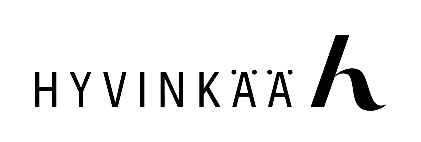 HAKEMUSElintarvikelain (297/2021) 11 § mukainen elintarvikehuoneiston hyväksymishakemusKALA-ALAN LAITOSYmpäristökeskusDnro ja saapumispäivämäärä (viranomainen täyttää) 1a. Toimija Toimijan nimi      Toimijan nimi      Toimijan nimi      Toimijan nimi      Toimijan nimi      Toimijan nimi      Toimijan nimi      Toimijan nimi      Toimijan nimi      Toimijan nimi      Toimijan nimi      1a. Toimija Osoite ja postitoimipaikka      Osoite ja postitoimipaikka      Osoite ja postitoimipaikka      Osoite ja postitoimipaikka      Kotikunta      Kotikunta      Kotikunta      Kotikunta      Puhelin      Puhelin      Puhelin      1a. Toimija Vastuuhenkilö Vastuuhenkilö Vastuuhenkilö Vastuuhenkilö Vastuuhenkilö Vastuuhenkilö Vastuuhenkilö Vastuuhenkilö Puhelin      Puhelin      Puhelin      1a. Toimija Sähköpostiosoite      Sähköpostiosoite      Sähköpostiosoite      Sähköpostiosoite      Sähköpostiosoite      Sähköpostiosoite      Sähköpostiosoite      Sähköpostiosoite      Sähköpostiosoite      Sähköpostiosoite      Sähköpostiosoite      1b. LaskutustiedotMaksajan nimiMaksajan nimiMaksajan nimiMaksajan nimiMaksajan nimiMaksajan nimiMaksajan nimiMaksajan nimiMaksajan nimiKustannuspaikka/ViiteKustannuspaikka/Viite1b. LaskutustiedotLaskutusosoiteLaskutusosoiteLaskutusosoiteLaskutusosoiteLaskutusosoiteLaskutusosoiteLaskutusosoiteLaskutusosoiteLaskutusosoiteLaskutusosoiteLaskutusosoite1b. LaskutustiedotVerkkolaskutusosoiteVerkkolaskutusosoiteVerkkolaskutusosoiteVerkkolaskutusosoiteVerkkolaskutusosoiteVerkkolaskutusosoiteVerkkolaskutusosoiteVerkkolaskutusosoiteVerkkolaskutusosoiteVerkkolaskutusosoiteVerkkolaskutusosoite2. Y-tunnus (tai henkilötunnus)3. ToimipaikkaLaitoksen nimi ja yhteyshenkilö (jos eri kuin toimija)      Laitoksen nimi ja yhteyshenkilö (jos eri kuin toimija)      Laitoksen nimi ja yhteyshenkilö (jos eri kuin toimija)      Laitoksen nimi ja yhteyshenkilö (jos eri kuin toimija)      Laitoksen nimi ja yhteyshenkilö (jos eri kuin toimija)      Laitoksen nimi ja yhteyshenkilö (jos eri kuin toimija)      Laitoksen nimi ja yhteyshenkilö (jos eri kuin toimija)      Laitoksen nimi ja yhteyshenkilö (jos eri kuin toimija)      Laitoksen nimi ja yhteyshenkilö (jos eri kuin toimija)      Puhelin      Puhelin      3. ToimipaikkaKäyntiosoite ja postitoimipaikka      Käyntiosoite ja postitoimipaikka      Käyntiosoite ja postitoimipaikka      Käyntiosoite ja postitoimipaikka      Käyntiosoite ja postitoimipaikka      Käyntiosoite ja postitoimipaikka      Käyntiosoite ja postitoimipaikka      Käyntiosoite ja postitoimipaikka      Käyntiosoite ja postitoimipaikka      Käyntiosoite ja postitoimipaikka      Käyntiosoite ja postitoimipaikka      3. ToimipaikkaSähköpostiosoite      Sähköpostiosoite      Sähköpostiosoite      Sähköpostiosoite      Sähköpostiosoite      Sähköpostiosoite      Sähköpostiosoite      Sähköpostiosoite      Sähköpostiosoite      Sähköpostiosoite      Sähköpostiosoite      3. ToimipaikkaLaitoksen hyväksymisnumero (jos kyseessä uusi laitos, Ruokavirasto antaa numeron)Laitoksen hyväksymisnumero (jos kyseessä uusi laitos, Ruokavirasto antaa numeron)Laitoksen hyväksymisnumero (jos kyseessä uusi laitos, Ruokavirasto antaa numeron)Laitoksen hyväksymisnumero (jos kyseessä uusi laitos, Ruokavirasto antaa numeron)Laitoksen hyväksymisnumero (jos kyseessä uusi laitos, Ruokavirasto antaa numeron)Laitoksen hyväksymisnumero (jos kyseessä uusi laitos, Ruokavirasto antaa numeron)Laitoksen hyväksymisnumero (jos kyseessä uusi laitos, Ruokavirasto antaa numeron)Laitoksen hyväksymisnumero (jos kyseessä uusi laitos, Ruokavirasto antaa numeron)Laitoksen hyväksymisnumero (jos kyseessä uusi laitos, Ruokavirasto antaa numeron)Laitoksen hyväksymisnumero (jos kyseessä uusi laitos, Ruokavirasto antaa numeron)Laitoksen hyväksymisnumero (jos kyseessä uusi laitos, Ruokavirasto antaa numeron)3. ToimipaikkaKiinteistön omistaja tai isännöitsijäKiinteistön omistaja tai isännöitsijäKiinteistön omistaja tai isännöitsijäKiinteistön omistaja tai isännöitsijäKiinteistön omistaja tai isännöitsijäKiinteistön omistaja tai isännöitsijäKiinteistön omistaja tai isännöitsijäKiinteistön omistaja tai isännöitsijäKiinteistön omistaja tai isännöitsijäPuhelin      Puhelin      3. ToimipaikkaLaitos sijaitsee Liikekiinteistössä                                                        Asuinkiinteistössä Teollisuuskiinteistössä                                               Muualla, missä?      Laitos sijaitsee Liikekiinteistössä                                                        Asuinkiinteistössä Teollisuuskiinteistössä                                               Muualla, missä?      Laitos sijaitsee Liikekiinteistössä                                                        Asuinkiinteistössä Teollisuuskiinteistössä                                               Muualla, missä?      Laitos sijaitsee Liikekiinteistössä                                                        Asuinkiinteistössä Teollisuuskiinteistössä                                               Muualla, missä?      Laitos sijaitsee Liikekiinteistössä                                                        Asuinkiinteistössä Teollisuuskiinteistössä                                               Muualla, missä?      Laitos sijaitsee Liikekiinteistössä                                                        Asuinkiinteistössä Teollisuuskiinteistössä                                               Muualla, missä?      Laitos sijaitsee Liikekiinteistössä                                                        Asuinkiinteistössä Teollisuuskiinteistössä                                               Muualla, missä?      Laitos sijaitsee Liikekiinteistössä                                                        Asuinkiinteistössä Teollisuuskiinteistössä                                               Muualla, missä?      Laitos sijaitsee Liikekiinteistössä                                                        Asuinkiinteistössä Teollisuuskiinteistössä                                               Muualla, missä?      Laitos sijaitsee Liikekiinteistössä                                                        Asuinkiinteistössä Teollisuuskiinteistössä                                               Muualla, missä?      Laitos sijaitsee Liikekiinteistössä                                                        Asuinkiinteistössä Teollisuuskiinteistössä                                               Muualla, missä?      4. KäyttötarkoitusTilojen rakennusluvan mukainen käyttötarkoitus      Tilojen rakennusluvan mukainen käyttötarkoitus      Tilojen rakennusluvan mukainen käyttötarkoitus      Tilojen rakennusluvan mukainen käyttötarkoitus      Tilojen rakennusluvan mukainen käyttötarkoitus      Tilojen rakennusluvan mukainen käyttötarkoitus      Tilojen rakennusluvan mukainen käyttötarkoitus      Tilojen rakennusluvan mukainen käyttötarkoitus      Tilojen rakennusluvan mukainen käyttötarkoitus      Tilojen rakennusluvan mukainen käyttötarkoitus      Tilojen rakennusluvan mukainen käyttötarkoitus      5. Omavalvonta-suunnitelmaLaatimis- hyväksymispäivämäärä      Omavalvonnan vastuuhenkilö      Omavalvontanäytteitä tutkivat laboratoriot      Laatimis- hyväksymispäivämäärä      Omavalvonnan vastuuhenkilö      Omavalvontanäytteitä tutkivat laboratoriot      Laatimis- hyväksymispäivämäärä      Omavalvonnan vastuuhenkilö      Omavalvontanäytteitä tutkivat laboratoriot      Laatimis- hyväksymispäivämäärä      Omavalvonnan vastuuhenkilö      Omavalvontanäytteitä tutkivat laboratoriot      Laatimis- hyväksymispäivämäärä      Omavalvonnan vastuuhenkilö      Omavalvontanäytteitä tutkivat laboratoriot      Laatimis- hyväksymispäivämäärä      Omavalvonnan vastuuhenkilö      Omavalvontanäytteitä tutkivat laboratoriot      Laatimis- hyväksymispäivämäärä      Omavalvonnan vastuuhenkilö      Omavalvontanäytteitä tutkivat laboratoriot      Laatimis- hyväksymispäivämäärä      Omavalvonnan vastuuhenkilö      Omavalvontanäytteitä tutkivat laboratoriot      Laatimis- hyväksymispäivämäärä      Omavalvonnan vastuuhenkilö      Omavalvontanäytteitä tutkivat laboratoriot      Laatimis- hyväksymispäivämäärä      Omavalvonnan vastuuhenkilö      Omavalvontanäytteitä tutkivat laboratoriot      Laatimis- hyväksymispäivämäärä      Omavalvonnan vastuuhenkilö      Omavalvontanäytteitä tutkivat laboratoriot      6. Harjoitettava toiminta ja sen arvioitu laajuusKäsiteltävät kalastustuotteet: viljelty kala, äyriäiset ja simpukat          Tuotantomäärä       kg/vuosi luonnonvarainen kala, äyriäiset ja simpukat          Tuotantomäärä       kg/vuosi käsittelee dioksiinipoikkeuksen mukaista kalaa          Yli 17 cm tai kokoluokittelematon silakka    luonnonvarainen lohi    luonnonvarainen nieriä luonnonvarainen taimen    luonnonvarainen jokinahkiainen Käsiteltävät kalastustuotteet: viljelty kala, äyriäiset ja simpukat          Tuotantomäärä       kg/vuosi luonnonvarainen kala, äyriäiset ja simpukat          Tuotantomäärä       kg/vuosi käsittelee dioksiinipoikkeuksen mukaista kalaa          Yli 17 cm tai kokoluokittelematon silakka    luonnonvarainen lohi    luonnonvarainen nieriä luonnonvarainen taimen    luonnonvarainen jokinahkiainen Käsiteltävät kalastustuotteet: viljelty kala, äyriäiset ja simpukat          Tuotantomäärä       kg/vuosi luonnonvarainen kala, äyriäiset ja simpukat          Tuotantomäärä       kg/vuosi käsittelee dioksiinipoikkeuksen mukaista kalaa          Yli 17 cm tai kokoluokittelematon silakka    luonnonvarainen lohi    luonnonvarainen nieriä luonnonvarainen taimen    luonnonvarainen jokinahkiainen Käsiteltävät kalastustuotteet: viljelty kala, äyriäiset ja simpukat          Tuotantomäärä       kg/vuosi luonnonvarainen kala, äyriäiset ja simpukat          Tuotantomäärä       kg/vuosi käsittelee dioksiinipoikkeuksen mukaista kalaa          Yli 17 cm tai kokoluokittelematon silakka    luonnonvarainen lohi    luonnonvarainen nieriä luonnonvarainen taimen    luonnonvarainen jokinahkiainen Käsiteltävät kalastustuotteet: viljelty kala, äyriäiset ja simpukat          Tuotantomäärä       kg/vuosi luonnonvarainen kala, äyriäiset ja simpukat          Tuotantomäärä       kg/vuosi käsittelee dioksiinipoikkeuksen mukaista kalaa          Yli 17 cm tai kokoluokittelematon silakka    luonnonvarainen lohi    luonnonvarainen nieriä luonnonvarainen taimen    luonnonvarainen jokinahkiainen Käsiteltävät kalastustuotteet: viljelty kala, äyriäiset ja simpukat          Tuotantomäärä       kg/vuosi luonnonvarainen kala, äyriäiset ja simpukat          Tuotantomäärä       kg/vuosi käsittelee dioksiinipoikkeuksen mukaista kalaa          Yli 17 cm tai kokoluokittelematon silakka    luonnonvarainen lohi    luonnonvarainen nieriä luonnonvarainen taimen    luonnonvarainen jokinahkiainen Käsiteltävät kalastustuotteet: viljelty kala, äyriäiset ja simpukat          Tuotantomäärä       kg/vuosi luonnonvarainen kala, äyriäiset ja simpukat          Tuotantomäärä       kg/vuosi käsittelee dioksiinipoikkeuksen mukaista kalaa          Yli 17 cm tai kokoluokittelematon silakka    luonnonvarainen lohi    luonnonvarainen nieriä luonnonvarainen taimen    luonnonvarainen jokinahkiainen Käsiteltävät kalastustuotteet: viljelty kala, äyriäiset ja simpukat          Tuotantomäärä       kg/vuosi luonnonvarainen kala, äyriäiset ja simpukat          Tuotantomäärä       kg/vuosi käsittelee dioksiinipoikkeuksen mukaista kalaa          Yli 17 cm tai kokoluokittelematon silakka    luonnonvarainen lohi    luonnonvarainen nieriä luonnonvarainen taimen    luonnonvarainen jokinahkiainen Käsiteltävät kalastustuotteet: viljelty kala, äyriäiset ja simpukat          Tuotantomäärä       kg/vuosi luonnonvarainen kala, äyriäiset ja simpukat          Tuotantomäärä       kg/vuosi käsittelee dioksiinipoikkeuksen mukaista kalaa          Yli 17 cm tai kokoluokittelematon silakka    luonnonvarainen lohi    luonnonvarainen nieriä luonnonvarainen taimen    luonnonvarainen jokinahkiainen Käsiteltävät kalastustuotteet: viljelty kala, äyriäiset ja simpukat          Tuotantomäärä       kg/vuosi luonnonvarainen kala, äyriäiset ja simpukat          Tuotantomäärä       kg/vuosi käsittelee dioksiinipoikkeuksen mukaista kalaa          Yli 17 cm tai kokoluokittelematon silakka    luonnonvarainen lohi    luonnonvarainen nieriä luonnonvarainen taimen    luonnonvarainen jokinahkiainen Käsiteltävät kalastustuotteet: viljelty kala, äyriäiset ja simpukat          Tuotantomäärä       kg/vuosi luonnonvarainen kala, äyriäiset ja simpukat          Tuotantomäärä       kg/vuosi käsittelee dioksiinipoikkeuksen mukaista kalaa          Yli 17 cm tai kokoluokittelematon silakka    luonnonvarainen lohi    luonnonvarainen nieriä luonnonvarainen taimen    luonnonvarainen jokinahkiainen 6. Harjoitettava toiminta ja sen arvioitu laajuus Tuoreiden kalastustuotteiden käsittelyTuotantomäärä       kg/vuosi lajittelu perkaus raakavalmisteiden valmistaminen                     fileointi/paloittelu    kalanlihan mekaaninen talteenotto  muuta, mitä?       Tuoreiden kalastustuotteiden käsittelyTuotantomäärä       kg/vuosi lajittelu perkaus raakavalmisteiden valmistaminen                     fileointi/paloittelu    kalanlihan mekaaninen talteenotto  muuta, mitä?       Tuoreiden kalastustuotteiden käsittelyTuotantomäärä       kg/vuosi lajittelu perkaus raakavalmisteiden valmistaminen                     fileointi/paloittelu    kalanlihan mekaaninen talteenotto  muuta, mitä?       Tuoreiden kalastustuotteiden käsittelyTuotantomäärä       kg/vuosi lajittelu perkaus raakavalmisteiden valmistaminen                     fileointi/paloittelu    kalanlihan mekaaninen talteenotto  muuta, mitä?       Tuoreiden kalastustuotteiden käsittelyTuotantomäärä       kg/vuosi lajittelu perkaus raakavalmisteiden valmistaminen                     fileointi/paloittelu    kalanlihan mekaaninen talteenotto  muuta, mitä?       Tuoreiden kalastustuotteiden käsittelyTuotantomäärä       kg/vuosi lajittelu perkaus raakavalmisteiden valmistaminen                     fileointi/paloittelu    kalanlihan mekaaninen talteenotto  muuta, mitä?       Tuoreiden kalastustuotteiden käsittelyTuotantomäärä       kg/vuosi lajittelu perkaus raakavalmisteiden valmistaminen                     fileointi/paloittelu    kalanlihan mekaaninen talteenotto  muuta, mitä?       Tuoreiden kalastustuotteiden käsittelyTuotantomäärä       kg/vuosi lajittelu perkaus raakavalmisteiden valmistaminen                     fileointi/paloittelu    kalanlihan mekaaninen talteenotto  muuta, mitä?       Tuoreiden kalastustuotteiden käsittelyTuotantomäärä       kg/vuosi lajittelu perkaus raakavalmisteiden valmistaminen                     fileointi/paloittelu    kalanlihan mekaaninen talteenotto  muuta, mitä?       Tuoreiden kalastustuotteiden käsittelyTuotantomäärä       kg/vuosi lajittelu perkaus raakavalmisteiden valmistaminen                     fileointi/paloittelu    kalanlihan mekaaninen talteenotto  muuta, mitä?       Tuoreiden kalastustuotteiden käsittelyTuotantomäärä       kg/vuosi lajittelu perkaus raakavalmisteiden valmistaminen                     fileointi/paloittelu    kalanlihan mekaaninen talteenotto  muuta, mitä?      6. Harjoitettava toiminta ja sen arvioitu laajuus Kalajalosteiden valmistusTuotantomäärä       kg/vuosi kylmäsavustus lämminsavustus täyssäilykkeiden valmistaminen puolisäilykkeiden valmistaminen viipalointi/siivutus mädin käsittely äyriäisten ja nilviäisten keitto kalakukkojen valmistus, mukaan lukien vastaavia taikinakuoreen käärittyjä tuotteita (lohikukot ym.) muuta, mitä?       kalajalosteiden suojakaasuun pakkaaminenTuotantomäärä       kg/vuosi Kalajalosteiden valmistusTuotantomäärä       kg/vuosi kylmäsavustus lämminsavustus täyssäilykkeiden valmistaminen puolisäilykkeiden valmistaminen viipalointi/siivutus mädin käsittely äyriäisten ja nilviäisten keitto kalakukkojen valmistus, mukaan lukien vastaavia taikinakuoreen käärittyjä tuotteita (lohikukot ym.) muuta, mitä?       kalajalosteiden suojakaasuun pakkaaminenTuotantomäärä       kg/vuosi Kalajalosteiden valmistusTuotantomäärä       kg/vuosi kylmäsavustus lämminsavustus täyssäilykkeiden valmistaminen puolisäilykkeiden valmistaminen viipalointi/siivutus mädin käsittely äyriäisten ja nilviäisten keitto kalakukkojen valmistus, mukaan lukien vastaavia taikinakuoreen käärittyjä tuotteita (lohikukot ym.) muuta, mitä?       kalajalosteiden suojakaasuun pakkaaminenTuotantomäärä       kg/vuosi Kalajalosteiden valmistusTuotantomäärä       kg/vuosi kylmäsavustus lämminsavustus täyssäilykkeiden valmistaminen puolisäilykkeiden valmistaminen viipalointi/siivutus mädin käsittely äyriäisten ja nilviäisten keitto kalakukkojen valmistus, mukaan lukien vastaavia taikinakuoreen käärittyjä tuotteita (lohikukot ym.) muuta, mitä?       kalajalosteiden suojakaasuun pakkaaminenTuotantomäärä       kg/vuosi Kalajalosteiden valmistusTuotantomäärä       kg/vuosi kylmäsavustus lämminsavustus täyssäilykkeiden valmistaminen puolisäilykkeiden valmistaminen viipalointi/siivutus mädin käsittely äyriäisten ja nilviäisten keitto kalakukkojen valmistus, mukaan lukien vastaavia taikinakuoreen käärittyjä tuotteita (lohikukot ym.) muuta, mitä?       kalajalosteiden suojakaasuun pakkaaminenTuotantomäärä       kg/vuosi Kalajalosteiden valmistusTuotantomäärä       kg/vuosi kylmäsavustus lämminsavustus täyssäilykkeiden valmistaminen puolisäilykkeiden valmistaminen viipalointi/siivutus mädin käsittely äyriäisten ja nilviäisten keitto kalakukkojen valmistus, mukaan lukien vastaavia taikinakuoreen käärittyjä tuotteita (lohikukot ym.) muuta, mitä?       kalajalosteiden suojakaasuun pakkaaminenTuotantomäärä       kg/vuosi Kalajalosteiden valmistusTuotantomäärä       kg/vuosi kylmäsavustus lämminsavustus täyssäilykkeiden valmistaminen puolisäilykkeiden valmistaminen viipalointi/siivutus mädin käsittely äyriäisten ja nilviäisten keitto kalakukkojen valmistus, mukaan lukien vastaavia taikinakuoreen käärittyjä tuotteita (lohikukot ym.) muuta, mitä?       kalajalosteiden suojakaasuun pakkaaminenTuotantomäärä       kg/vuosi Kalajalosteiden valmistusTuotantomäärä       kg/vuosi kylmäsavustus lämminsavustus täyssäilykkeiden valmistaminen puolisäilykkeiden valmistaminen viipalointi/siivutus mädin käsittely äyriäisten ja nilviäisten keitto kalakukkojen valmistus, mukaan lukien vastaavia taikinakuoreen käärittyjä tuotteita (lohikukot ym.) muuta, mitä?       kalajalosteiden suojakaasuun pakkaaminenTuotantomäärä       kg/vuosi Kalajalosteiden valmistusTuotantomäärä       kg/vuosi kylmäsavustus lämminsavustus täyssäilykkeiden valmistaminen puolisäilykkeiden valmistaminen viipalointi/siivutus mädin käsittely äyriäisten ja nilviäisten keitto kalakukkojen valmistus, mukaan lukien vastaavia taikinakuoreen käärittyjä tuotteita (lohikukot ym.) muuta, mitä?       kalajalosteiden suojakaasuun pakkaaminenTuotantomäärä       kg/vuosi Kalajalosteiden valmistusTuotantomäärä       kg/vuosi kylmäsavustus lämminsavustus täyssäilykkeiden valmistaminen puolisäilykkeiden valmistaminen viipalointi/siivutus mädin käsittely äyriäisten ja nilviäisten keitto kalakukkojen valmistus, mukaan lukien vastaavia taikinakuoreen käärittyjä tuotteita (lohikukot ym.) muuta, mitä?       kalajalosteiden suojakaasuun pakkaaminenTuotantomäärä       kg/vuosi Kalajalosteiden valmistusTuotantomäärä       kg/vuosi kylmäsavustus lämminsavustus täyssäilykkeiden valmistaminen puolisäilykkeiden valmistaminen viipalointi/siivutus mädin käsittely äyriäisten ja nilviäisten keitto kalakukkojen valmistus, mukaan lukien vastaavia taikinakuoreen käärittyjä tuotteita (lohikukot ym.) muuta, mitä?       kalajalosteiden suojakaasuun pakkaaminenTuotantomäärä       kg/vuosi6. Harjoitettava toiminta ja sen arvioitu laajuus Muu kala-alan käsittely/valmistus, mitä?      Tuotantomäärä       kg/vuosi Muu kala-alan käsittely/valmistus, mitä?      Tuotantomäärä       kg/vuosi Muu kala-alan käsittely/valmistus, mitä?      Tuotantomäärä       kg/vuosi Muu kala-alan käsittely/valmistus, mitä?      Tuotantomäärä       kg/vuosi Muu kala-alan käsittely/valmistus, mitä?      Tuotantomäärä       kg/vuosi Muu kala-alan käsittely/valmistus, mitä?      Tuotantomäärä       kg/vuosi Muu kala-alan käsittely/valmistus, mitä?      Tuotantomäärä       kg/vuosi Muu kala-alan käsittely/valmistus, mitä?      Tuotantomäärä       kg/vuosi Muu kala-alan käsittely/valmistus, mitä?      Tuotantomäärä       kg/vuosi Muu kala-alan käsittely/valmistus, mitä?      Tuotantomäärä       kg/vuosi Muu kala-alan käsittely/valmistus, mitä?      Tuotantomäärä       kg/vuosi6. Harjoitettava toiminta ja sen arvioitu laajuus PakastaminenTuotantomäärä       kg/vuosi PakastaminenTuotantomäärä       kg/vuosi PakastaminenTuotantomäärä       kg/vuosi PakastaminenTuotantomäärä       kg/vuosi PakastaminenTuotantomäärä       kg/vuosi PakastaminenTuotantomäärä       kg/vuosi PakastaminenTuotantomäärä       kg/vuosi PakastaminenTuotantomäärä       kg/vuosi PakastaminenTuotantomäärä       kg/vuosi PakastaminenTuotantomäärä       kg/vuosi PakastaminenTuotantomäärä       kg/vuosi6. Harjoitettava toiminta ja sen arvioitu laajuus Uudelleen kääriminen ja pakkaaminenTuotantomäärä       kg/vuosi Uudelleen kääriminen ja pakkaaminenTuotantomäärä       kg/vuosi Uudelleen kääriminen ja pakkaaminenTuotantomäärä       kg/vuosi Uudelleen kääriminen ja pakkaaminenTuotantomäärä       kg/vuosi Uudelleen kääriminen ja pakkaaminenTuotantomäärä       kg/vuosi Uudelleen kääriminen ja pakkaaminenTuotantomäärä       kg/vuosi Uudelleen kääriminen ja pakkaaminenTuotantomäärä       kg/vuosi Uudelleen kääriminen ja pakkaaminenTuotantomäärä       kg/vuosi Uudelleen kääriminen ja pakkaaminenTuotantomäärä       kg/vuosi Uudelleen kääriminen ja pakkaaminenTuotantomäärä       kg/vuosi Uudelleen kääriminen ja pakkaaminenTuotantomäärä       kg/vuosi7. Muut laitoksessa valmistettavat elintarvikkeetLuettelo muista elintarvikkeista, joita laitoksessa valmistetaan:      Luettelo muista elintarvikkeista, joita laitoksessa valmistetaan:      Luettelo muista elintarvikkeista, joita laitoksessa valmistetaan:      Luettelo muista elintarvikkeista, joita laitoksessa valmistetaan:      Luettelo muista elintarvikkeista, joita laitoksessa valmistetaan:      Luettelo muista elintarvikkeista, joita laitoksessa valmistetaan:      Luettelo muista elintarvikkeista, joita laitoksessa valmistetaan:      Luettelo muista elintarvikkeista, joita laitoksessa valmistetaan:      Luettelo muista elintarvikkeista, joita laitoksessa valmistetaan:      Luettelo muista elintarvikkeista, joita laitoksessa valmistetaan:      Luettelo muista elintarvikkeista, joita laitoksessa valmistetaan:      8. Sisämarkkinakauppa ja maahantuonti Ensisaapumispaikkatoiminta (eläimistä saatavien elintarvikkeiden vastaanottaminen toisesta EU:n jäsenvaltiosta, toiminnasta ilmoitettava Ruokavirastoon) Kolmasmaatuontia  Ensisaapumispaikkatoiminta (eläimistä saatavien elintarvikkeiden vastaanottaminen toisesta EU:n jäsenvaltiosta, toiminnasta ilmoitettava Ruokavirastoon) Kolmasmaatuontia  Ensisaapumispaikkatoiminta (eläimistä saatavien elintarvikkeiden vastaanottaminen toisesta EU:n jäsenvaltiosta, toiminnasta ilmoitettava Ruokavirastoon) Kolmasmaatuontia  Ensisaapumispaikkatoiminta (eläimistä saatavien elintarvikkeiden vastaanottaminen toisesta EU:n jäsenvaltiosta, toiminnasta ilmoitettava Ruokavirastoon) Kolmasmaatuontia  Ensisaapumispaikkatoiminta (eläimistä saatavien elintarvikkeiden vastaanottaminen toisesta EU:n jäsenvaltiosta, toiminnasta ilmoitettava Ruokavirastoon) Kolmasmaatuontia  Ensisaapumispaikkatoiminta (eläimistä saatavien elintarvikkeiden vastaanottaminen toisesta EU:n jäsenvaltiosta, toiminnasta ilmoitettava Ruokavirastoon) Kolmasmaatuontia  Ensisaapumispaikkatoiminta (eläimistä saatavien elintarvikkeiden vastaanottaminen toisesta EU:n jäsenvaltiosta, toiminnasta ilmoitettava Ruokavirastoon) Kolmasmaatuontia  Ensisaapumispaikkatoiminta (eläimistä saatavien elintarvikkeiden vastaanottaminen toisesta EU:n jäsenvaltiosta, toiminnasta ilmoitettava Ruokavirastoon) Kolmasmaatuontia  Ensisaapumispaikkatoiminta (eläimistä saatavien elintarvikkeiden vastaanottaminen toisesta EU:n jäsenvaltiosta, toiminnasta ilmoitettava Ruokavirastoon) Kolmasmaatuontia  Ensisaapumispaikkatoiminta (eläimistä saatavien elintarvikkeiden vastaanottaminen toisesta EU:n jäsenvaltiosta, toiminnasta ilmoitettava Ruokavirastoon) Kolmasmaatuontia  Ensisaapumispaikkatoiminta (eläimistä saatavien elintarvikkeiden vastaanottaminen toisesta EU:n jäsenvaltiosta, toiminnasta ilmoitettava Ruokavirastoon) Kolmasmaatuontia 9. Myymälätoiminta Laitoksen yhteydessä on myymälätoimintaa (jolloin tehdään erillinen elintarvikehuoneistoilmoitus) Laitoksen yhteydessä on myymälätoimintaa (jolloin tehdään erillinen elintarvikehuoneistoilmoitus) Laitoksen yhteydessä on myymälätoimintaa (jolloin tehdään erillinen elintarvikehuoneistoilmoitus) Laitoksen yhteydessä on myymälätoimintaa (jolloin tehdään erillinen elintarvikehuoneistoilmoitus) Laitoksen yhteydessä on myymälätoimintaa (jolloin tehdään erillinen elintarvikehuoneistoilmoitus) Laitoksen yhteydessä on myymälätoimintaa (jolloin tehdään erillinen elintarvikehuoneistoilmoitus) Laitoksen yhteydessä on myymälätoimintaa (jolloin tehdään erillinen elintarvikehuoneistoilmoitus) Laitoksen yhteydessä on myymälätoimintaa (jolloin tehdään erillinen elintarvikehuoneistoilmoitus) Laitoksen yhteydessä on myymälätoimintaa (jolloin tehdään erillinen elintarvikehuoneistoilmoitus) Laitoksen yhteydessä on myymälätoimintaa (jolloin tehdään erillinen elintarvikehuoneistoilmoitus) Laitoksen yhteydessä on myymälätoimintaa (jolloin tehdään erillinen elintarvikehuoneistoilmoitus)10. Elintarvikkeiden kuljetus Omat kuljetusajoneuvot ja laitteet, mitkä?       Kuljetus ostopalveluna, toimijan nimi ja yhteystiedot Pakastekuljetus    Kuljetus jäähdytettynä    Kuljetus kuumana    Kuljetus huoneenlämpötilassa Omat kuljetusajoneuvot ja laitteet, mitkä?       Kuljetus ostopalveluna, toimijan nimi ja yhteystiedot Pakastekuljetus    Kuljetus jäähdytettynä    Kuljetus kuumana    Kuljetus huoneenlämpötilassa Omat kuljetusajoneuvot ja laitteet, mitkä?       Kuljetus ostopalveluna, toimijan nimi ja yhteystiedot Pakastekuljetus    Kuljetus jäähdytettynä    Kuljetus kuumana    Kuljetus huoneenlämpötilassa Omat kuljetusajoneuvot ja laitteet, mitkä?       Kuljetus ostopalveluna, toimijan nimi ja yhteystiedot Pakastekuljetus    Kuljetus jäähdytettynä    Kuljetus kuumana    Kuljetus huoneenlämpötilassa Omat kuljetusajoneuvot ja laitteet, mitkä?       Kuljetus ostopalveluna, toimijan nimi ja yhteystiedot Pakastekuljetus    Kuljetus jäähdytettynä    Kuljetus kuumana    Kuljetus huoneenlämpötilassa Omat kuljetusajoneuvot ja laitteet, mitkä?       Kuljetus ostopalveluna, toimijan nimi ja yhteystiedot Pakastekuljetus    Kuljetus jäähdytettynä    Kuljetus kuumana    Kuljetus huoneenlämpötilassa Omat kuljetusajoneuvot ja laitteet, mitkä?       Kuljetus ostopalveluna, toimijan nimi ja yhteystiedot Pakastekuljetus    Kuljetus jäähdytettynä    Kuljetus kuumana    Kuljetus huoneenlämpötilassa Omat kuljetusajoneuvot ja laitteet, mitkä?       Kuljetus ostopalveluna, toimijan nimi ja yhteystiedot Pakastekuljetus    Kuljetus jäähdytettynä    Kuljetus kuumana    Kuljetus huoneenlämpötilassa Omat kuljetusajoneuvot ja laitteet, mitkä?       Kuljetus ostopalveluna, toimijan nimi ja yhteystiedot Pakastekuljetus    Kuljetus jäähdytettynä    Kuljetus kuumana    Kuljetus huoneenlämpötilassa Omat kuljetusajoneuvot ja laitteet, mitkä?       Kuljetus ostopalveluna, toimijan nimi ja yhteystiedot Pakastekuljetus    Kuljetus jäähdytettynä    Kuljetus kuumana    Kuljetus huoneenlämpötilassa Omat kuljetusajoneuvot ja laitteet, mitkä?       Kuljetus ostopalveluna, toimijan nimi ja yhteystiedot Pakastekuljetus    Kuljetus jäähdytettynä    Kuljetus kuumana    Kuljetus huoneenlämpötilassa11. Lyhyt kuvaus suunnitellusta toiminnasta tai lyhyt kuvaus suunnitelluista olennaisista muutoksista12. Selvitys mahdollisesta tilojen käytön erityisjärjestelyistä elintarvikehygienian varmistamiseksi (esimerkiksi toimintojen ajallinen erottaminen)13. Henkilökunnan määräVakituisia henkilöitä                Määräaikaisia henkilöitä      Vakituisia henkilöitä                Määräaikaisia henkilöitä      Vakituisia henkilöitä                Määräaikaisia henkilöitä      Vakituisia henkilöitä                Määräaikaisia henkilöitä      Vakituisia henkilöitä                Määräaikaisia henkilöitä      Vakituisia henkilöitä                Määräaikaisia henkilöitä      Vakituisia henkilöitä                Määräaikaisia henkilöitä      Vakituisia henkilöitä                Määräaikaisia henkilöitä      Vakituisia henkilöitä                Määräaikaisia henkilöitä      Vakituisia henkilöitä                Määräaikaisia henkilöitä      Vakituisia henkilöitä                Määräaikaisia henkilöitä      14. Kylmäsäilytys- ja jäähdytyslaitteetLuettelo laitoksen käytössä olevista kyläsäilytys-, jäähdytys- ja pakastuslaitteista tai erillinen liite          Tallentava lämpötilanseurantalaitteisto jäähdytetyissä tiloissa Hälyttävä lämpötilanseurantalaitteisto jäähdytetyissä tiloissa Lämpötilojen kirjaus käsin jäähdytetyissä tiloissa Pakkasvaraston lämpötilan mittausvälineet ovat standardin mukaisiaLämpötilan seurantaan tarkoitettujen mittausvälineiden on oltava standardien EN 12830, EN 13485 ja EN 13486 mukaiset pakastettujen elintarvikkeiden kuljetuksen, välivarastoinnin ja varastoinnin aikana Laitoksen ulkopuolella on kylmäsäilytys- ja/tai varastotila, missä?      mitä säilytetään?      Luettelo laitoksen käytössä olevista kyläsäilytys-, jäähdytys- ja pakastuslaitteista tai erillinen liite          Tallentava lämpötilanseurantalaitteisto jäähdytetyissä tiloissa Hälyttävä lämpötilanseurantalaitteisto jäähdytetyissä tiloissa Lämpötilojen kirjaus käsin jäähdytetyissä tiloissa Pakkasvaraston lämpötilan mittausvälineet ovat standardin mukaisiaLämpötilan seurantaan tarkoitettujen mittausvälineiden on oltava standardien EN 12830, EN 13485 ja EN 13486 mukaiset pakastettujen elintarvikkeiden kuljetuksen, välivarastoinnin ja varastoinnin aikana Laitoksen ulkopuolella on kylmäsäilytys- ja/tai varastotila, missä?      mitä säilytetään?      Luettelo laitoksen käytössä olevista kyläsäilytys-, jäähdytys- ja pakastuslaitteista tai erillinen liite          Tallentava lämpötilanseurantalaitteisto jäähdytetyissä tiloissa Hälyttävä lämpötilanseurantalaitteisto jäähdytetyissä tiloissa Lämpötilojen kirjaus käsin jäähdytetyissä tiloissa Pakkasvaraston lämpötilan mittausvälineet ovat standardin mukaisiaLämpötilan seurantaan tarkoitettujen mittausvälineiden on oltava standardien EN 12830, EN 13485 ja EN 13486 mukaiset pakastettujen elintarvikkeiden kuljetuksen, välivarastoinnin ja varastoinnin aikana Laitoksen ulkopuolella on kylmäsäilytys- ja/tai varastotila, missä?      mitä säilytetään?      Luettelo laitoksen käytössä olevista kyläsäilytys-, jäähdytys- ja pakastuslaitteista tai erillinen liite          Tallentava lämpötilanseurantalaitteisto jäähdytetyissä tiloissa Hälyttävä lämpötilanseurantalaitteisto jäähdytetyissä tiloissa Lämpötilojen kirjaus käsin jäähdytetyissä tiloissa Pakkasvaraston lämpötilan mittausvälineet ovat standardin mukaisiaLämpötilan seurantaan tarkoitettujen mittausvälineiden on oltava standardien EN 12830, EN 13485 ja EN 13486 mukaiset pakastettujen elintarvikkeiden kuljetuksen, välivarastoinnin ja varastoinnin aikana Laitoksen ulkopuolella on kylmäsäilytys- ja/tai varastotila, missä?      mitä säilytetään?      Luettelo laitoksen käytössä olevista kyläsäilytys-, jäähdytys- ja pakastuslaitteista tai erillinen liite          Tallentava lämpötilanseurantalaitteisto jäähdytetyissä tiloissa Hälyttävä lämpötilanseurantalaitteisto jäähdytetyissä tiloissa Lämpötilojen kirjaus käsin jäähdytetyissä tiloissa Pakkasvaraston lämpötilan mittausvälineet ovat standardin mukaisiaLämpötilan seurantaan tarkoitettujen mittausvälineiden on oltava standardien EN 12830, EN 13485 ja EN 13486 mukaiset pakastettujen elintarvikkeiden kuljetuksen, välivarastoinnin ja varastoinnin aikana Laitoksen ulkopuolella on kylmäsäilytys- ja/tai varastotila, missä?      mitä säilytetään?      Luettelo laitoksen käytössä olevista kyläsäilytys-, jäähdytys- ja pakastuslaitteista tai erillinen liite          Tallentava lämpötilanseurantalaitteisto jäähdytetyissä tiloissa Hälyttävä lämpötilanseurantalaitteisto jäähdytetyissä tiloissa Lämpötilojen kirjaus käsin jäähdytetyissä tiloissa Pakkasvaraston lämpötilan mittausvälineet ovat standardin mukaisiaLämpötilan seurantaan tarkoitettujen mittausvälineiden on oltava standardien EN 12830, EN 13485 ja EN 13486 mukaiset pakastettujen elintarvikkeiden kuljetuksen, välivarastoinnin ja varastoinnin aikana Laitoksen ulkopuolella on kylmäsäilytys- ja/tai varastotila, missä?      mitä säilytetään?      Luettelo laitoksen käytössä olevista kyläsäilytys-, jäähdytys- ja pakastuslaitteista tai erillinen liite          Tallentava lämpötilanseurantalaitteisto jäähdytetyissä tiloissa Hälyttävä lämpötilanseurantalaitteisto jäähdytetyissä tiloissa Lämpötilojen kirjaus käsin jäähdytetyissä tiloissa Pakkasvaraston lämpötilan mittausvälineet ovat standardin mukaisiaLämpötilan seurantaan tarkoitettujen mittausvälineiden on oltava standardien EN 12830, EN 13485 ja EN 13486 mukaiset pakastettujen elintarvikkeiden kuljetuksen, välivarastoinnin ja varastoinnin aikana Laitoksen ulkopuolella on kylmäsäilytys- ja/tai varastotila, missä?      mitä säilytetään?      Luettelo laitoksen käytössä olevista kyläsäilytys-, jäähdytys- ja pakastuslaitteista tai erillinen liite          Tallentava lämpötilanseurantalaitteisto jäähdytetyissä tiloissa Hälyttävä lämpötilanseurantalaitteisto jäähdytetyissä tiloissa Lämpötilojen kirjaus käsin jäähdytetyissä tiloissa Pakkasvaraston lämpötilan mittausvälineet ovat standardin mukaisiaLämpötilan seurantaan tarkoitettujen mittausvälineiden on oltava standardien EN 12830, EN 13485 ja EN 13486 mukaiset pakastettujen elintarvikkeiden kuljetuksen, välivarastoinnin ja varastoinnin aikana Laitoksen ulkopuolella on kylmäsäilytys- ja/tai varastotila, missä?      mitä säilytetään?      Luettelo laitoksen käytössä olevista kyläsäilytys-, jäähdytys- ja pakastuslaitteista tai erillinen liite          Tallentava lämpötilanseurantalaitteisto jäähdytetyissä tiloissa Hälyttävä lämpötilanseurantalaitteisto jäähdytetyissä tiloissa Lämpötilojen kirjaus käsin jäähdytetyissä tiloissa Pakkasvaraston lämpötilan mittausvälineet ovat standardin mukaisiaLämpötilan seurantaan tarkoitettujen mittausvälineiden on oltava standardien EN 12830, EN 13485 ja EN 13486 mukaiset pakastettujen elintarvikkeiden kuljetuksen, välivarastoinnin ja varastoinnin aikana Laitoksen ulkopuolella on kylmäsäilytys- ja/tai varastotila, missä?      mitä säilytetään?      Luettelo laitoksen käytössä olevista kyläsäilytys-, jäähdytys- ja pakastuslaitteista tai erillinen liite          Tallentava lämpötilanseurantalaitteisto jäähdytetyissä tiloissa Hälyttävä lämpötilanseurantalaitteisto jäähdytetyissä tiloissa Lämpötilojen kirjaus käsin jäähdytetyissä tiloissa Pakkasvaraston lämpötilan mittausvälineet ovat standardin mukaisiaLämpötilan seurantaan tarkoitettujen mittausvälineiden on oltava standardien EN 12830, EN 13485 ja EN 13486 mukaiset pakastettujen elintarvikkeiden kuljetuksen, välivarastoinnin ja varastoinnin aikana Laitoksen ulkopuolella on kylmäsäilytys- ja/tai varastotila, missä?      mitä säilytetään?      Luettelo laitoksen käytössä olevista kyläsäilytys-, jäähdytys- ja pakastuslaitteista tai erillinen liite          Tallentava lämpötilanseurantalaitteisto jäähdytetyissä tiloissa Hälyttävä lämpötilanseurantalaitteisto jäähdytetyissä tiloissa Lämpötilojen kirjaus käsin jäähdytetyissä tiloissa Pakkasvaraston lämpötilan mittausvälineet ovat standardin mukaisiaLämpötilan seurantaan tarkoitettujen mittausvälineiden on oltava standardien EN 12830, EN 13485 ja EN 13486 mukaiset pakastettujen elintarvikkeiden kuljetuksen, välivarastoinnin ja varastoinnin aikana Laitoksen ulkopuolella on kylmäsäilytys- ja/tai varastotila, missä?      mitä säilytetään?      15. Varastotilat Huoneenlämpötilassa säilytettävien kuiva-aineiden ja muiden valmistuksessa käytettävien elintarvikkeiden säilytystila Elintarvikekuljetuslaatikoiden säilytystila – tuleva tavara Elintarvikekuljetuslaatikoiden säilytystila – lähtevä tavara Pakkausmateriaalien säilytystila Kuljetusvälineiden säilytystila (esim. rullakot, lavat) Jäittämiseen käytettävän jään varasto Huoneenlämpötilassa säilytettävien kuiva-aineiden ja muiden valmistuksessa käytettävien elintarvikkeiden säilytystila Elintarvikekuljetuslaatikoiden säilytystila – tuleva tavara Elintarvikekuljetuslaatikoiden säilytystila – lähtevä tavara Pakkausmateriaalien säilytystila Kuljetusvälineiden säilytystila (esim. rullakot, lavat) Jäittämiseen käytettävän jään varasto Huoneenlämpötilassa säilytettävien kuiva-aineiden ja muiden valmistuksessa käytettävien elintarvikkeiden säilytystila Elintarvikekuljetuslaatikoiden säilytystila – tuleva tavara Elintarvikekuljetuslaatikoiden säilytystila – lähtevä tavara Pakkausmateriaalien säilytystila Kuljetusvälineiden säilytystila (esim. rullakot, lavat) Jäittämiseen käytettävän jään varasto Huoneenlämpötilassa säilytettävien kuiva-aineiden ja muiden valmistuksessa käytettävien elintarvikkeiden säilytystila Elintarvikekuljetuslaatikoiden säilytystila – tuleva tavara Elintarvikekuljetuslaatikoiden säilytystila – lähtevä tavara Pakkausmateriaalien säilytystila Kuljetusvälineiden säilytystila (esim. rullakot, lavat) Jäittämiseen käytettävän jään varasto Huoneenlämpötilassa säilytettävien kuiva-aineiden ja muiden valmistuksessa käytettävien elintarvikkeiden säilytystila Elintarvikekuljetuslaatikoiden säilytystila – tuleva tavara Elintarvikekuljetuslaatikoiden säilytystila – lähtevä tavara Pakkausmateriaalien säilytystila Kuljetusvälineiden säilytystila (esim. rullakot, lavat) Jäittämiseen käytettävän jään varasto Huoneenlämpötilassa säilytettävien kuiva-aineiden ja muiden valmistuksessa käytettävien elintarvikkeiden säilytystila Elintarvikekuljetuslaatikoiden säilytystila – tuleva tavara Elintarvikekuljetuslaatikoiden säilytystila – lähtevä tavara Pakkausmateriaalien säilytystila Kuljetusvälineiden säilytystila (esim. rullakot, lavat) Jäittämiseen käytettävän jään varasto Huoneenlämpötilassa säilytettävien kuiva-aineiden ja muiden valmistuksessa käytettävien elintarvikkeiden säilytystila Elintarvikekuljetuslaatikoiden säilytystila – tuleva tavara Elintarvikekuljetuslaatikoiden säilytystila – lähtevä tavara Pakkausmateriaalien säilytystila Kuljetusvälineiden säilytystila (esim. rullakot, lavat) Jäittämiseen käytettävän jään varasto Huoneenlämpötilassa säilytettävien kuiva-aineiden ja muiden valmistuksessa käytettävien elintarvikkeiden säilytystila Elintarvikekuljetuslaatikoiden säilytystila – tuleva tavara Elintarvikekuljetuslaatikoiden säilytystila – lähtevä tavara Pakkausmateriaalien säilytystila Kuljetusvälineiden säilytystila (esim. rullakot, lavat) Jäittämiseen käytettävän jään varasto Huoneenlämpötilassa säilytettävien kuiva-aineiden ja muiden valmistuksessa käytettävien elintarvikkeiden säilytystila Elintarvikekuljetuslaatikoiden säilytystila – tuleva tavara Elintarvikekuljetuslaatikoiden säilytystila – lähtevä tavara Pakkausmateriaalien säilytystila Kuljetusvälineiden säilytystila (esim. rullakot, lavat) Jäittämiseen käytettävän jään varasto Huoneenlämpötilassa säilytettävien kuiva-aineiden ja muiden valmistuksessa käytettävien elintarvikkeiden säilytystila Elintarvikekuljetuslaatikoiden säilytystila – tuleva tavara Elintarvikekuljetuslaatikoiden säilytystila – lähtevä tavara Pakkausmateriaalien säilytystila Kuljetusvälineiden säilytystila (esim. rullakot, lavat) Jäittämiseen käytettävän jään varasto Huoneenlämpötilassa säilytettävien kuiva-aineiden ja muiden valmistuksessa käytettävien elintarvikkeiden säilytystila Elintarvikekuljetuslaatikoiden säilytystila – tuleva tavara Elintarvikekuljetuslaatikoiden säilytystila – lähtevä tavara Pakkausmateriaalien säilytystila Kuljetusvälineiden säilytystila (esim. rullakot, lavat) Jäittämiseen käytettävän jään varasto16. Tuotantotilojen ilmanvaihto koneellinen tulo ja poisto    koneellinen poisto    painovoimainen    muu kohdepoisto, mikä?          koneellinen tulo ja poisto    koneellinen poisto    painovoimainen    muu kohdepoisto, mikä?          koneellinen tulo ja poisto    koneellinen poisto    painovoimainen    muu kohdepoisto, mikä?          koneellinen tulo ja poisto    koneellinen poisto    painovoimainen    muu kohdepoisto, mikä?          koneellinen tulo ja poisto    koneellinen poisto    painovoimainen    muu kohdepoisto, mikä?          koneellinen tulo ja poisto    koneellinen poisto    painovoimainen    muu kohdepoisto, mikä?          koneellinen tulo ja poisto    koneellinen poisto    painovoimainen    muu kohdepoisto, mikä?          koneellinen tulo ja poisto    koneellinen poisto    painovoimainen    muu kohdepoisto, mikä?          koneellinen tulo ja poisto    koneellinen poisto    painovoimainen    muu kohdepoisto, mikä?          koneellinen tulo ja poisto    koneellinen poisto    painovoimainen    muu kohdepoisto, mikä?          koneellinen tulo ja poisto    koneellinen poisto    painovoimainen    muu kohdepoisto, mikä?         17. Talousveden hankinta Liitetty yleiseen vesijohtoverkostoon   Liitetty yleiseen vesijohtoverkostoon   Liitetty yleiseen vesijohtoverkostoon   Liitetty yleiseen vesijohtoverkostoon   Liitetty yleiseen vesijohtoverkostoon   Muu, mikä?       vesi tutkittu, milloin?       tutkimustodistus liitteenä Muu, mikä?       vesi tutkittu, milloin?       tutkimustodistus liitteenä Muu, mikä?       vesi tutkittu, milloin?       tutkimustodistus liitteenä Muu, mikä?       vesi tutkittu, milloin?       tutkimustodistus liitteenä Muu, mikä?       vesi tutkittu, milloin?       tutkimustodistus liitteenä Muu, mikä?       vesi tutkittu, milloin?       tutkimustodistus liitteenä18. Jätevedet ja viemäröinti viemäri erotettu rasvanerotuskaivolla yli 0 °C:ssa tiloissa, joissa käsitellään tai säilytetään pakkaamattomia elintarvikkeita, on lattiakaivoJätevedet johdetaan    yleiseen viemäriin    kiinteistökohtaiseen järjestelmään viemäri erotettu rasvanerotuskaivolla yli 0 °C:ssa tiloissa, joissa käsitellään tai säilytetään pakkaamattomia elintarvikkeita, on lattiakaivoJätevedet johdetaan    yleiseen viemäriin    kiinteistökohtaiseen järjestelmään viemäri erotettu rasvanerotuskaivolla yli 0 °C:ssa tiloissa, joissa käsitellään tai säilytetään pakkaamattomia elintarvikkeita, on lattiakaivoJätevedet johdetaan    yleiseen viemäriin    kiinteistökohtaiseen järjestelmään viemäri erotettu rasvanerotuskaivolla yli 0 °C:ssa tiloissa, joissa käsitellään tai säilytetään pakkaamattomia elintarvikkeita, on lattiakaivoJätevedet johdetaan    yleiseen viemäriin    kiinteistökohtaiseen järjestelmään viemäri erotettu rasvanerotuskaivolla yli 0 °C:ssa tiloissa, joissa käsitellään tai säilytetään pakkaamattomia elintarvikkeita, on lattiakaivoJätevedet johdetaan    yleiseen viemäriin    kiinteistökohtaiseen järjestelmään viemäri erotettu rasvanerotuskaivolla yli 0 °C:ssa tiloissa, joissa käsitellään tai säilytetään pakkaamattomia elintarvikkeita, on lattiakaivoJätevedet johdetaan    yleiseen viemäriin    kiinteistökohtaiseen järjestelmään viemäri erotettu rasvanerotuskaivolla yli 0 °C:ssa tiloissa, joissa käsitellään tai säilytetään pakkaamattomia elintarvikkeita, on lattiakaivoJätevedet johdetaan    yleiseen viemäriin    kiinteistökohtaiseen järjestelmään viemäri erotettu rasvanerotuskaivolla yli 0 °C:ssa tiloissa, joissa käsitellään tai säilytetään pakkaamattomia elintarvikkeita, on lattiakaivoJätevedet johdetaan    yleiseen viemäriin    kiinteistökohtaiseen järjestelmään viemäri erotettu rasvanerotuskaivolla yli 0 °C:ssa tiloissa, joissa käsitellään tai säilytetään pakkaamattomia elintarvikkeita, on lattiakaivoJätevedet johdetaan    yleiseen viemäriin    kiinteistökohtaiseen järjestelmään viemäri erotettu rasvanerotuskaivolla yli 0 °C:ssa tiloissa, joissa käsitellään tai säilytetään pakkaamattomia elintarvikkeita, on lattiakaivoJätevedet johdetaan    yleiseen viemäriin    kiinteistökohtaiseen järjestelmään viemäri erotettu rasvanerotuskaivolla yli 0 °C:ssa tiloissa, joissa käsitellään tai säilytetään pakkaamattomia elintarvikkeita, on lattiakaivoJätevedet johdetaan    yleiseen viemäriin    kiinteistökohtaiseen järjestelmään19. Jätehuolto Kiinteistö liittynyt järjestettyyn jätehuoltoon    Jätehuolto järjestetty muulla tavalla, miten?       Jätekatos Jätehuone Jäähdytetty jätehuone Kiinteistö liittynyt järjestettyyn jätehuoltoon    Jätehuolto järjestetty muulla tavalla, miten?       Jätekatos Jätehuone Jäähdytetty jätehuone Kiinteistö liittynyt järjestettyyn jätehuoltoon    Jätehuolto järjestetty muulla tavalla, miten?       Jätekatos Jätehuone Jäähdytetty jätehuone Kiinteistö liittynyt järjestettyyn jätehuoltoon    Jätehuolto järjestetty muulla tavalla, miten?       Jätekatos Jätehuone Jäähdytetty jätehuone Kiinteistö liittynyt järjestettyyn jätehuoltoon    Jätehuolto järjestetty muulla tavalla, miten?       Jätekatos Jätehuone Jäähdytetty jätehuone Kiinteistö liittynyt järjestettyyn jätehuoltoon    Jätehuolto järjestetty muulla tavalla, miten?       Jätekatos Jätehuone Jäähdytetty jätehuone Kiinteistö liittynyt järjestettyyn jätehuoltoon    Jätehuolto järjestetty muulla tavalla, miten?       Jätekatos Jätehuone Jäähdytetty jätehuone Kiinteistö liittynyt järjestettyyn jätehuoltoon    Jätehuolto järjestetty muulla tavalla, miten?       Jätekatos Jätehuone Jäähdytetty jätehuone Kiinteistö liittynyt järjestettyyn jätehuoltoon    Jätehuolto järjestetty muulla tavalla, miten?       Jätekatos Jätehuone Jäähdytetty jätehuone Kiinteistö liittynyt järjestettyyn jätehuoltoon    Jätehuolto järjestetty muulla tavalla, miten?       Jätekatos Jätehuone Jäähdytetty jätehuone Kiinteistö liittynyt järjestettyyn jätehuoltoon    Jätehuolto järjestetty muulla tavalla, miten?       Jätekatos Jätehuone Jäähdytetty jätehuone20. SivutuotteetLyhyt kuvaus sivutuotteiden varastoinnista, käsittelystä ja kuljetuksesta Laitoksessa syntyy sivutuotteita       kg/vuosiLyhyt kuvaus sivutuotteiden varastoinnista, käsittelystä ja kuljetuksesta Laitoksessa syntyy sivutuotteita       kg/vuosiLyhyt kuvaus sivutuotteiden varastoinnista, käsittelystä ja kuljetuksesta Laitoksessa syntyy sivutuotteita       kg/vuosiLyhyt kuvaus sivutuotteiden varastoinnista, käsittelystä ja kuljetuksesta Laitoksessa syntyy sivutuotteita       kg/vuosiLyhyt kuvaus sivutuotteiden varastoinnista, käsittelystä ja kuljetuksesta Laitoksessa syntyy sivutuotteita       kg/vuosiLyhyt kuvaus sivutuotteiden varastoinnista, käsittelystä ja kuljetuksesta Laitoksessa syntyy sivutuotteita       kg/vuosiLyhyt kuvaus sivutuotteiden varastoinnista, käsittelystä ja kuljetuksesta Laitoksessa syntyy sivutuotteita       kg/vuosiLyhyt kuvaus sivutuotteiden varastoinnista, käsittelystä ja kuljetuksesta Laitoksessa syntyy sivutuotteita       kg/vuosiLyhyt kuvaus sivutuotteiden varastoinnista, käsittelystä ja kuljetuksesta Laitoksessa syntyy sivutuotteita       kg/vuosiLyhyt kuvaus sivutuotteiden varastoinnista, käsittelystä ja kuljetuksesta Laitoksessa syntyy sivutuotteita       kg/vuosiLyhyt kuvaus sivutuotteiden varastoinnista, käsittelystä ja kuljetuksesta Laitoksessa syntyy sivutuotteita       kg/vuosi21. Kuvaus tuotanto-, varasto-, siivous- ja kuljetustilojen sekä henkilöstön sosiaalitilojen pinta-aloista ja pintamateriaaleistaLaitoksen kokonaispinta-ala       m2 (ts. pinta-ala, jota haetaan hyväksyttäväksi)Laitoksen kokonaispinta-ala       m2 (ts. pinta-ala, jota haetaan hyväksyttäväksi)Laitoksen kokonaispinta-ala       m2 (ts. pinta-ala, jota haetaan hyväksyttäväksi)Laitoksen kokonaispinta-ala       m2 (ts. pinta-ala, jota haetaan hyväksyttäväksi)Laitoksen kokonaispinta-ala       m2 (ts. pinta-ala, jota haetaan hyväksyttäväksi)Laitoksen kokonaispinta-ala       m2 (ts. pinta-ala, jota haetaan hyväksyttäväksi)Laitoksen kokonaispinta-ala       m2 (ts. pinta-ala, jota haetaan hyväksyttäväksi)Laitoksen kokonaispinta-ala       m2 (ts. pinta-ala, jota haetaan hyväksyttäväksi)Laitoksen kokonaispinta-ala       m2 (ts. pinta-ala, jota haetaan hyväksyttäväksi)Laitoksen kokonaispinta-ala       m2 (ts. pinta-ala, jota haetaan hyväksyttäväksi)Laitoksen kokonaispinta-ala       m2 (ts. pinta-ala, jota haetaan hyväksyttäväksi)21. Kuvaus tuotanto-, varasto-, siivous- ja kuljetustilojen sekä henkilöstön sosiaalitilojen pinta-aloista ja pintamateriaaleistaTilojen pinta-alat ja materiaalit (tarvittaessa erillinen liite)Tilojen pinta-alat ja materiaalit (tarvittaessa erillinen liite)Tilojen pinta-alat ja materiaalit (tarvittaessa erillinen liite)Tilojen pinta-alat ja materiaalit (tarvittaessa erillinen liite)Tilojen pinta-alat ja materiaalit (tarvittaessa erillinen liite)Tilojen pinta-alat ja materiaalit (tarvittaessa erillinen liite)Tilojen pinta-alat ja materiaalit (tarvittaessa erillinen liite)Tilojen pinta-alat ja materiaalit (tarvittaessa erillinen liite)Tilojen pinta-alat ja materiaalit (tarvittaessa erillinen liite)Tilojen pinta-alat ja materiaalit (tarvittaessa erillinen liite)Tilojen pinta-alat ja materiaalit (tarvittaessa erillinen liite)21. Kuvaus tuotanto-, varasto-, siivous- ja kuljetustilojen sekä henkilöstön sosiaalitilojen pinta-aloista ja pintamateriaaleistaHuonetilaPinta-ala m2LattiapinnoiteLattiapinnoiteLattiapinnoiteSeinäpinnoiteKattopinnoiteKattopinnoiteKattopinnoiteKattopinnoiteTyötasot21. Kuvaus tuotanto-, varasto-, siivous- ja kuljetustilojen sekä henkilöstön sosiaalitilojen pinta-aloista ja pintamateriaaleista21. Kuvaus tuotanto-, varasto-, siivous- ja kuljetustilojen sekä henkilöstön sosiaalitilojen pinta-aloista ja pintamateriaaleista21. Kuvaus tuotanto-, varasto-, siivous- ja kuljetustilojen sekä henkilöstön sosiaalitilojen pinta-aloista ja pintamateriaaleista21. Kuvaus tuotanto-, varasto-, siivous- ja kuljetustilojen sekä henkilöstön sosiaalitilojen pinta-aloista ja pintamateriaaleista21. Kuvaus tuotanto-, varasto-, siivous- ja kuljetustilojen sekä henkilöstön sosiaalitilojen pinta-aloista ja pintamateriaaleista21. Kuvaus tuotanto-, varasto-, siivous- ja kuljetustilojen sekä henkilöstön sosiaalitilojen pinta-aloista ja pintamateriaaleista21. Kuvaus tuotanto-, varasto-, siivous- ja kuljetustilojen sekä henkilöstön sosiaalitilojen pinta-aloista ja pintamateriaaleista22. Pesu- ja siivoustilatPesu- ja siivoustilat varustettu seuraavasti kaatoallas vesipiste lattiakaivo lämpökuivaus hyllyt teline varrellisille siivousvälineillePesu- ja siivoustilat varustettu seuraavasti kaatoallas vesipiste lattiakaivo lämpökuivaus hyllyt teline varrellisille siivousvälineillePesu- ja siivoustilat varustettu seuraavasti kaatoallas vesipiste lattiakaivo lämpökuivaus hyllyt teline varrellisille siivousvälineillePesu- ja siivoustilat varustettu seuraavasti kaatoallas vesipiste lattiakaivo lämpökuivaus hyllyt teline varrellisille siivousvälineillePesu- ja siivoustilat varustettu seuraavasti kaatoallas vesipiste lattiakaivo lämpökuivaus hyllyt teline varrellisille siivousvälineille koneellinen ilmanvaihto painovoimainen ilmanvaihto lattian pesulaite siivousliinojen pesukone koneellinen ilmanvaihto painovoimainen ilmanvaihto lattian pesulaite siivousliinojen pesukone koneellinen ilmanvaihto painovoimainen ilmanvaihto lattian pesulaite siivousliinojen pesukone koneellinen ilmanvaihto painovoimainen ilmanvaihto lattian pesulaite siivousliinojen pesukone koneellinen ilmanvaihto painovoimainen ilmanvaihto lattian pesulaite siivousliinojen pesukone koneellinen ilmanvaihto painovoimainen ilmanvaihto lattian pesulaite siivousliinojen pesukone22. Pesu- ja siivoustilatKuinka monta asianmukaisesti varustettua siivousvälinetilaa on tuotantotiloja varten?       kpl Korkean hygienian alueille on erillinen siivousvälinetila / siivousvälineetKuinka monta asianmukaisesti varustettua siivousvälinetilaa on tuotantotiloja varten?       kpl Korkean hygienian alueille on erillinen siivousvälinetila / siivousvälineetKuinka monta asianmukaisesti varustettua siivousvälinetilaa on tuotantotiloja varten?       kpl Korkean hygienian alueille on erillinen siivousvälinetila / siivousvälineetKuinka monta asianmukaisesti varustettua siivousvälinetilaa on tuotantotiloja varten?       kpl Korkean hygienian alueille on erillinen siivousvälinetila / siivousvälineetKuinka monta asianmukaisesti varustettua siivousvälinetilaa on tuotantotiloja varten?       kpl Korkean hygienian alueille on erillinen siivousvälinetila / siivousvälineetKuinka monta asianmukaisesti varustettua siivousvälinetilaa on tuotantotiloja varten?       kpl Korkean hygienian alueille on erillinen siivousvälinetila / siivousvälineetKuinka monta asianmukaisesti varustettua siivousvälinetilaa on tuotantotiloja varten?       kpl Korkean hygienian alueille on erillinen siivousvälinetila / siivousvälineetKuinka monta asianmukaisesti varustettua siivousvälinetilaa on tuotantotiloja varten?       kpl Korkean hygienian alueille on erillinen siivousvälinetila / siivousvälineetKuinka monta asianmukaisesti varustettua siivousvälinetilaa on tuotantotiloja varten?       kpl Korkean hygienian alueille on erillinen siivousvälinetila / siivousvälineetKuinka monta asianmukaisesti varustettua siivousvälinetilaa on tuotantotiloja varten?       kpl Korkean hygienian alueille on erillinen siivousvälinetila / siivousvälineetKuinka monta asianmukaisesti varustettua siivousvälinetilaa on tuotantotiloja varten?       kpl Korkean hygienian alueille on erillinen siivousvälinetila / siivousvälineet23. Kalan käsittelyvälineiden pesutilat Työvälineille ja laitteille on erillinen pesutila Työvälineille ja laitteille on erillinen pesutila Työvälineille ja laitteille on erillinen pesutila Työvälineille ja laitteille on erillinen pesutila Työvälineille ja laitteille on erillinen pesutila Työvälineille ja laitteille on erillinen pesutila Työvälineille ja laitteille on erillinen pesutila Työvälineille ja laitteille on erillinen pesutila Työvälineille ja laitteille on erillinen pesutila Työvälineille ja laitteille on erillinen pesutila Työvälineille ja laitteille on erillinen pesutila24. Työvaatteiden pesuMiten työvaatteiden pesu on järjestetty?      Miten työvaatteiden pesu on järjestetty?      Miten työvaatteiden pesu on järjestetty?      Miten työvaatteiden pesu on järjestetty?      Miten työvaatteiden pesu on järjestetty?      Miten työvaatteiden pesu on järjestetty?      Miten työvaatteiden pesu on järjestetty?      Miten työvaatteiden pesu on järjestetty?      Miten työvaatteiden pesu on järjestetty?      Miten työvaatteiden pesu on järjestetty?      Miten työvaatteiden pesu on järjestetty?      25. Henkilökunnan sosiaalitilatPukuhuoneet pukuhuoneet       kpl pukukaapit       kpl pukutilat sijaitsevat laitoksen ulkopuolella, missä?       suihku(t)Pukuhuoneet pukuhuoneet       kpl pukukaapit       kpl pukutilat sijaitsevat laitoksen ulkopuolella, missä?       suihku(t)Pukuhuoneet pukuhuoneet       kpl pukukaapit       kpl pukutilat sijaitsevat laitoksen ulkopuolella, missä?       suihku(t)Pukuhuoneet pukuhuoneet       kpl pukukaapit       kpl pukutilat sijaitsevat laitoksen ulkopuolella, missä?       suihku(t)Pukuhuoneet pukuhuoneet       kpl pukukaapit       kpl pukutilat sijaitsevat laitoksen ulkopuolella, missä?       suihku(t)Pukuhuoneet pukuhuoneet       kpl pukukaapit       kpl pukutilat sijaitsevat laitoksen ulkopuolella, missä?       suihku(t)Pukuhuoneet pukuhuoneet       kpl pukukaapit       kpl pukutilat sijaitsevat laitoksen ulkopuolella, missä?       suihku(t)Pukuhuoneet pukuhuoneet       kpl pukukaapit       kpl pukutilat sijaitsevat laitoksen ulkopuolella, missä?       suihku(t)Pukuhuoneet pukuhuoneet       kpl pukukaapit       kpl pukutilat sijaitsevat laitoksen ulkopuolella, missä?       suihku(t)Pukuhuoneet pukuhuoneet       kpl pukukaapit       kpl pukutilat sijaitsevat laitoksen ulkopuolella, missä?       suihku(t)Pukuhuoneet pukuhuoneet       kpl pukukaapit       kpl pukutilat sijaitsevat laitoksen ulkopuolella, missä?       suihku(t)26. Toiminnan arvioitu aloittamis- tai muuttumispäivä27. Lisätiedot28. Toimijan allekirjoitus ja nimen selvennysPaikka ja pvmPaikka ja pvmPaikka ja pvmPaikka ja pvmPaikka ja pvmPaikka ja pvmLiitteet1) laitoksen asema-, pohja- ja LVI-piirustukset, joista ilmenee laitoksen tuotantotilat, tilojen käyttötarkoitus sekä laitteiden ja kalusteiden sijoittelu. Pohjapiirroksesta käy ilmi: raaka-aineiden, valmistusaineiden ja valmiiden elintarvikkeiden, pakkaustarvikkeiden, sivutuotteiden ja jätteiden kuljetusreitit henkilökunnan, mukaan lukien kunnossapito-, kuljetus- ja siivoustyöntekijät, kulkureitit vesipisteiden sekä pesu- ja desinfioimispaikkojen ja lattiakaivojen sijoittelu jäähdytettyjen tilojen lämpötilat1) laitoksen asema-, pohja- ja LVI-piirustukset, joista ilmenee laitoksen tuotantotilat, tilojen käyttötarkoitus sekä laitteiden ja kalusteiden sijoittelu. Pohjapiirroksesta käy ilmi: raaka-aineiden, valmistusaineiden ja valmiiden elintarvikkeiden, pakkaustarvikkeiden, sivutuotteiden ja jätteiden kuljetusreitit henkilökunnan, mukaan lukien kunnossapito-, kuljetus- ja siivoustyöntekijät, kulkureitit vesipisteiden sekä pesu- ja desinfioimispaikkojen ja lattiakaivojen sijoittelu jäähdytettyjen tilojen lämpötilat1) laitoksen asema-, pohja- ja LVI-piirustukset, joista ilmenee laitoksen tuotantotilat, tilojen käyttötarkoitus sekä laitteiden ja kalusteiden sijoittelu. Pohjapiirroksesta käy ilmi: raaka-aineiden, valmistusaineiden ja valmiiden elintarvikkeiden, pakkaustarvikkeiden, sivutuotteiden ja jätteiden kuljetusreitit henkilökunnan, mukaan lukien kunnossapito-, kuljetus- ja siivoustyöntekijät, kulkureitit vesipisteiden sekä pesu- ja desinfioimispaikkojen ja lattiakaivojen sijoittelu jäähdytettyjen tilojen lämpötilat1) laitoksen asema-, pohja- ja LVI-piirustukset, joista ilmenee laitoksen tuotantotilat, tilojen käyttötarkoitus sekä laitteiden ja kalusteiden sijoittelu. Pohjapiirroksesta käy ilmi: raaka-aineiden, valmistusaineiden ja valmiiden elintarvikkeiden, pakkaustarvikkeiden, sivutuotteiden ja jätteiden kuljetusreitit henkilökunnan, mukaan lukien kunnossapito-, kuljetus- ja siivoustyöntekijät, kulkureitit vesipisteiden sekä pesu- ja desinfioimispaikkojen ja lattiakaivojen sijoittelu jäähdytettyjen tilojen lämpötilat1) laitoksen asema-, pohja- ja LVI-piirustukset, joista ilmenee laitoksen tuotantotilat, tilojen käyttötarkoitus sekä laitteiden ja kalusteiden sijoittelu. Pohjapiirroksesta käy ilmi: raaka-aineiden, valmistusaineiden ja valmiiden elintarvikkeiden, pakkaustarvikkeiden, sivutuotteiden ja jätteiden kuljetusreitit henkilökunnan, mukaan lukien kunnossapito-, kuljetus- ja siivoustyöntekijät, kulkureitit vesipisteiden sekä pesu- ja desinfioimispaikkojen ja lattiakaivojen sijoittelu jäähdytettyjen tilojen lämpötilat 2) tieto rakennusvalvontaviranomaisen hyväksymän pääpiirustuksen mukaisesta tilan käyttötarkoituksesta ja mahdollisesti vireillä olevista luvista 3) omavalvontasuunnitelma veden tutkimustodistus tarvittaessa (vain jos on oma vedenottamo) muu, mikä?       2) tieto rakennusvalvontaviranomaisen hyväksymän pääpiirustuksen mukaisesta tilan käyttötarkoituksesta ja mahdollisesti vireillä olevista luvista 3) omavalvontasuunnitelma veden tutkimustodistus tarvittaessa (vain jos on oma vedenottamo) muu, mikä?       2) tieto rakennusvalvontaviranomaisen hyväksymän pääpiirustuksen mukaisesta tilan käyttötarkoituksesta ja mahdollisesti vireillä olevista luvista 3) omavalvontasuunnitelma veden tutkimustodistus tarvittaessa (vain jos on oma vedenottamo) muu, mikä?       2) tieto rakennusvalvontaviranomaisen hyväksymän pääpiirustuksen mukaisesta tilan käyttötarkoituksesta ja mahdollisesti vireillä olevista luvista 3) omavalvontasuunnitelma veden tutkimustodistus tarvittaessa (vain jos on oma vedenottamo) muu, mikä?       2) tieto rakennusvalvontaviranomaisen hyväksymän pääpiirustuksen mukaisesta tilan käyttötarkoituksesta ja mahdollisesti vireillä olevista luvista 3) omavalvontasuunnitelma veden tutkimustodistus tarvittaessa (vain jos on oma vedenottamo) muu, mikä?       2) tieto rakennusvalvontaviranomaisen hyväksymän pääpiirustuksen mukaisesta tilan käyttötarkoituksesta ja mahdollisesti vireillä olevista luvista 3) omavalvontasuunnitelma veden tutkimustodistus tarvittaessa (vain jos on oma vedenottamo) muu, mikä?      Henkilötiedot rekisteröidään Ruokaviraston ylläpitämään valvontatietojärjestelmään (VATI). Järjestelmän rekisteriseloste on nähtävissä osoitteessa https://www.ruokavirasto.fi/tietoa-meista/asiointi/tietosuoja/Henkilötiedot rekisteröidään Ruokaviraston ylläpitämään valvontatietojärjestelmään (VATI). Järjestelmän rekisteriseloste on nähtävissä osoitteessa https://www.ruokavirasto.fi/tietoa-meista/asiointi/tietosuoja/Henkilötiedot rekisteröidään Ruokaviraston ylläpitämään valvontatietojärjestelmään (VATI). Järjestelmän rekisteriseloste on nähtävissä osoitteessa https://www.ruokavirasto.fi/tietoa-meista/asiointi/tietosuoja/Henkilötiedot rekisteröidään Ruokaviraston ylläpitämään valvontatietojärjestelmään (VATI). Järjestelmän rekisteriseloste on nähtävissä osoitteessa https://www.ruokavirasto.fi/tietoa-meista/asiointi/tietosuoja/Henkilötiedot rekisteröidään Ruokaviraston ylläpitämään valvontatietojärjestelmään (VATI). Järjestelmän rekisteriseloste on nähtävissä osoitteessa https://www.ruokavirasto.fi/tietoa-meista/asiointi/tietosuoja/Henkilötiedot rekisteröidään Ruokaviraston ylläpitämään valvontatietojärjestelmään (VATI). Järjestelmän rekisteriseloste on nähtävissä osoitteessa https://www.ruokavirasto.fi/tietoa-meista/asiointi/tietosuoja/Henkilötiedot rekisteröidään Ruokaviraston ylläpitämään valvontatietojärjestelmään (VATI). Järjestelmän rekisteriseloste on nähtävissä osoitteessa https://www.ruokavirasto.fi/tietoa-meista/asiointi/tietosuoja/Henkilötiedot rekisteröidään Ruokaviraston ylläpitämään valvontatietojärjestelmään (VATI). Järjestelmän rekisteriseloste on nähtävissä osoitteessa https://www.ruokavirasto.fi/tietoa-meista/asiointi/tietosuoja/Henkilötiedot rekisteröidään Ruokaviraston ylläpitämään valvontatietojärjestelmään (VATI). Järjestelmän rekisteriseloste on nähtävissä osoitteessa https://www.ruokavirasto.fi/tietoa-meista/asiointi/tietosuoja/Henkilötiedot rekisteröidään Ruokaviraston ylläpitämään valvontatietojärjestelmään (VATI). Järjestelmän rekisteriseloste on nähtävissä osoitteessa https://www.ruokavirasto.fi/tietoa-meista/asiointi/tietosuoja/Henkilötiedot rekisteröidään Ruokaviraston ylläpitämään valvontatietojärjestelmään (VATI). Järjestelmän rekisteriseloste on nähtävissä osoitteessa https://www.ruokavirasto.fi/tietoa-meista/asiointi/tietosuoja/Henkilötiedot rekisteröidään Ruokaviraston ylläpitämään valvontatietojärjestelmään (VATI). Järjestelmän rekisteriseloste on nähtävissä osoitteessa https://www.ruokavirasto.fi/tietoa-meista/asiointi/tietosuoja/Hakemus on toimitettava liitteineen Hyvinkään kaupungin ympäristöterveydenhuoltoon osoitteeseen:Hyvinkään kaupunki, Ympäristökeskus, Kankurinkatu 4-6, PL 86, 05801 Hyvinkää tai sähköpostilla kirjaamo@hyvinkaa.fiHakemus on toimitettava liitteineen Hyvinkään kaupungin ympäristöterveydenhuoltoon osoitteeseen:Hyvinkään kaupunki, Ympäristökeskus, Kankurinkatu 4-6, PL 86, 05801 Hyvinkää tai sähköpostilla kirjaamo@hyvinkaa.fiHakemus on toimitettava liitteineen Hyvinkään kaupungin ympäristöterveydenhuoltoon osoitteeseen:Hyvinkään kaupunki, Ympäristökeskus, Kankurinkatu 4-6, PL 86, 05801 Hyvinkää tai sähköpostilla kirjaamo@hyvinkaa.fiHakemus on toimitettava liitteineen Hyvinkään kaupungin ympäristöterveydenhuoltoon osoitteeseen:Hyvinkään kaupunki, Ympäristökeskus, Kankurinkatu 4-6, PL 86, 05801 Hyvinkää tai sähköpostilla kirjaamo@hyvinkaa.fiHakemus on toimitettava liitteineen Hyvinkään kaupungin ympäristöterveydenhuoltoon osoitteeseen:Hyvinkään kaupunki, Ympäristökeskus, Kankurinkatu 4-6, PL 86, 05801 Hyvinkää tai sähköpostilla kirjaamo@hyvinkaa.fiHakemus on toimitettava liitteineen Hyvinkään kaupungin ympäristöterveydenhuoltoon osoitteeseen:Hyvinkään kaupunki, Ympäristökeskus, Kankurinkatu 4-6, PL 86, 05801 Hyvinkää tai sähköpostilla kirjaamo@hyvinkaa.fiHakemus on toimitettava liitteineen Hyvinkään kaupungin ympäristöterveydenhuoltoon osoitteeseen:Hyvinkään kaupunki, Ympäristökeskus, Kankurinkatu 4-6, PL 86, 05801 Hyvinkää tai sähköpostilla kirjaamo@hyvinkaa.fiHakemus on toimitettava liitteineen Hyvinkään kaupungin ympäristöterveydenhuoltoon osoitteeseen:Hyvinkään kaupunki, Ympäristökeskus, Kankurinkatu 4-6, PL 86, 05801 Hyvinkää tai sähköpostilla kirjaamo@hyvinkaa.fiHakemus on toimitettava liitteineen Hyvinkään kaupungin ympäristöterveydenhuoltoon osoitteeseen:Hyvinkään kaupunki, Ympäristökeskus, Kankurinkatu 4-6, PL 86, 05801 Hyvinkää tai sähköpostilla kirjaamo@hyvinkaa.fiHakemus on toimitettava liitteineen Hyvinkään kaupungin ympäristöterveydenhuoltoon osoitteeseen:Hyvinkään kaupunki, Ympäristökeskus, Kankurinkatu 4-6, PL 86, 05801 Hyvinkää tai sähköpostilla kirjaamo@hyvinkaa.fiHakemus on toimitettava liitteineen Hyvinkään kaupungin ympäristöterveydenhuoltoon osoitteeseen:Hyvinkään kaupunki, Ympäristökeskus, Kankurinkatu 4-6, PL 86, 05801 Hyvinkää tai sähköpostilla kirjaamo@hyvinkaa.fiHakemus on toimitettava liitteineen Hyvinkään kaupungin ympäristöterveydenhuoltoon osoitteeseen:Hyvinkään kaupunki, Ympäristökeskus, Kankurinkatu 4-6, PL 86, 05801 Hyvinkää tai sähköpostilla kirjaamo@hyvinkaa.fiHakemuksen käsittelystä peritään Hyvinkään kaupungin ympäristölautakunnan hyväksymän taksan mukainen maksu.Hakemuksen käsittelystä peritään Hyvinkään kaupungin ympäristölautakunnan hyväksymän taksan mukainen maksu.Hakemuksen käsittelystä peritään Hyvinkään kaupungin ympäristölautakunnan hyväksymän taksan mukainen maksu.Hakemuksen käsittelystä peritään Hyvinkään kaupungin ympäristölautakunnan hyväksymän taksan mukainen maksu.Hakemuksen käsittelystä peritään Hyvinkään kaupungin ympäristölautakunnan hyväksymän taksan mukainen maksu.Hakemuksen käsittelystä peritään Hyvinkään kaupungin ympäristölautakunnan hyväksymän taksan mukainen maksu.Hakemuksen käsittelystä peritään Hyvinkään kaupungin ympäristölautakunnan hyväksymän taksan mukainen maksu.Hakemuksen käsittelystä peritään Hyvinkään kaupungin ympäristölautakunnan hyväksymän taksan mukainen maksu.Hakemuksen käsittelystä peritään Hyvinkään kaupungin ympäristölautakunnan hyväksymän taksan mukainen maksu.Hakemuksen käsittelystä peritään Hyvinkään kaupungin ympäristölautakunnan hyväksymän taksan mukainen maksu.Hakemuksen käsittelystä peritään Hyvinkään kaupungin ympäristölautakunnan hyväksymän taksan mukainen maksu.Hakemuksen käsittelystä peritään Hyvinkään kaupungin ympäristölautakunnan hyväksymän taksan mukainen maksu.Viranomainen täyttääSaapunut (pvm) _____/_____  20 ______Viranomainen täyttääSaapunut (pvm) _____/_____  20 ______Viranomainen täyttääSaapunut (pvm) _____/_____  20 ______Viranomainen täyttääSaapunut (pvm) _____/_____  20 ______Hakemus on täytetty asianmukaisesti tarvittavine liitteineen kyllä      ei_____/_____  20 ______Tarkastajan allekirjoitusHakemus on täytetty asianmukaisesti tarvittavine liitteineen kyllä      ei_____/_____  20 ______Tarkastajan allekirjoitusHakemus on täytetty asianmukaisesti tarvittavine liitteineen kyllä      ei_____/_____  20 ______Tarkastajan allekirjoitusHakemus on täytetty asianmukaisesti tarvittavine liitteineen kyllä      ei_____/_____  20 ______Tarkastajan allekirjoitusHakemus on täytetty asianmukaisesti tarvittavine liitteineen kyllä      ei_____/_____  20 ______Tarkastajan allekirjoitusHakemus on täytetty asianmukaisesti tarvittavine liitteineen kyllä      ei_____/_____  20 ______Tarkastajan allekirjoitusHakemus on täytetty asianmukaisesti tarvittavine liitteineen kyllä      ei_____/_____  20 ______Tarkastajan allekirjoitusHakemus on täytetty asianmukaisesti tarvittavine liitteineen kyllä      ei_____/_____  20 ______Tarkastajan allekirjoitusHakemuksen tarkastusRakennusvalvontaviranomaisen käyttöönottokatselmus on suoritettu kyllä,milloin? _____/_____  20 ______ eiRakennusvalvontaviranomaisen käyttöönottokatselmus on suoritettu kyllä,milloin? _____/_____  20 ______ eiRakennusvalvontaviranomaisen käyttöönottokatselmus on suoritettu kyllä,milloin? _____/_____  20 ______ eiAsiakirjojen täydennyspyyntö lähetetty / annettu_____/_____  20 ______Tarkastajan allekirjoitusAsiakirjojen täydennyspyyntö lähetetty / annettu_____/_____  20 ______Tarkastajan allekirjoitusAsiakirjojen täydennyspyyntö lähetetty / annettu_____/_____  20 ______Tarkastajan allekirjoitusAsiakirjojen täydennyspyyntö lähetetty / annettu_____/_____  20 ______Tarkastajan allekirjoitusPyydetyt lisäasiakirjat on saatu_____/_____  20 ______Tarkastajan allekirjoitusPyydetyt lisäasiakirjat on saatu_____/_____  20 ______Tarkastajan allekirjoitusPyydetyt lisäasiakirjat on saatu_____/_____  20 ______Tarkastajan allekirjoitusPyydetyt lisäasiakirjat on saatu_____/_____  20 ______Tarkastajan allekirjoitusToimipaikan hyväksymistarkastus